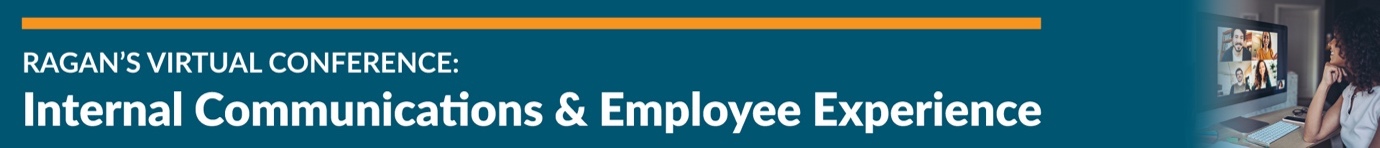 Speaker Contact InformationEvent LinkedIn GroupShira MillerChief Communications OfficerNational DCP@theshiramillerLinkedInLeigh Ann ChristovichAssistant Vice President of Internal CommunicationsOchsner Health System@OchsnerHealthLinkedInTia Mason HowardInternal Communications DirectorMedStar Health @TiaMHowardLinkedInNicole Haddenham Managing Director of Employee Experience and HR Product ManagementCharles Schwab @nicjoyLinkedInJanis AvilaDirector of Employee ExperienceFacebook@FacebookLinkedInSameer ChowdhriGlobal Head of HR SolutionsWorkplace from Facebook@WorkplacefromFBLinkedInKim ClarkDiversity, Equity and Inclusion ConsultantRagan Consulting Group@KimClark1LinkedInMary Olson-MenzelFounder and CEOMVP Executive Coaching & SparkinSight@MVPExecutivesLinkedInMelissa Shahbazian Co-FounderSparkinSight@MVPExecutivesLinkedInKatharine CralléDirectorBrunswick Group@BrunswickGroupLinkedInMichael DesRochersFounder and Managing DirectorPoliteMail Software@PoliteMailLinkedInLucy AbreuSenior Vice PresidentSyneos Health Communications@LucyAbreuLinkedInSean GreenwoodGrand Poobah of PRBen & Jerry’s@PRPoobahLinkedInTara DavisDirector of Staff Well-being and EngagementAmerican Psychological Association@letswearloveLinkedInMary Davis Kaplan Strategic Solutions EngineerLumApps@lumappsLinkedInHeather ShawManager of Strategic CommunicationsDeloitte@DeloitteLinkedInLaura HammettHead of Employee Measurement and Insightsbp@bp, @bp_UKLinkedInTina McCorkindalePresident and CEOInstitute for PR @tmccorkindaleLinkedInJonathan JordanSenior Vice President, Employee Experience & Business TransformationEdelman@EdelmanPRLinkedInBeki WinchelManager of Strategic ProgrammingRagan Communications@bekiwekiLinkedIn